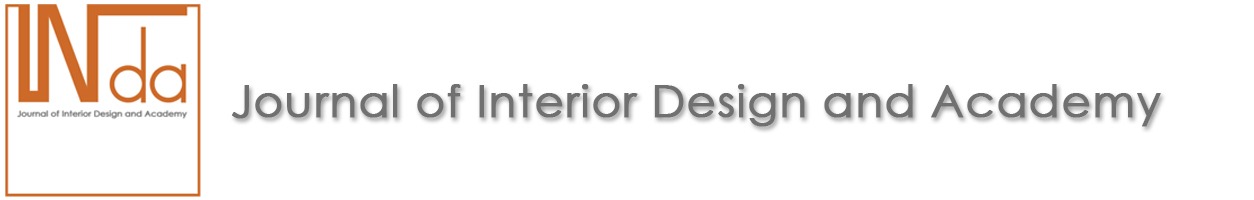 Journal Tag | Dergi KünyesiJOURNAL OF INTERIOR DESIGN AND ACADEMYJOURNAL OF INTERIOR DESIGN AND ACADEMYJOURNAL OF INTERIOR DESIGN AND ACADEMYJournal Name | Derginin Adı  JOURNAL OF INTERIOR DESIGN AND ACADEMY  JOURNAL OF INTERIOR DESIGN AND ACADEMYSub Titl of Journal (Derginin Kısa Adı)Journal of Interior Design And AcademyJournal of Interior Design And AcademyAbbreviated Name (Kısa Adı)INdaINdaISSN No (Basılı)--------------------------ISSN No (Elektronik)2791-74362791-7436Year of Foundation (Kuruluş Yılı)20212021Web of Journal (Derginin Web Adresi)https://sekizgenacademy.com/journals/index.php/inda/indexhttps://sekizgenacademy.com/journals/index.php/inda/indexEditorial Process Link (Derginin Süreç Yürütüm Adresi)https://sekizgenacademy.com/journals/index.php/inda/user/registerhttps://sekizgenacademy.com/journals/index.php/inda/user/registerLanguage of Journal (Derginin Yayın Dili)Turkish - EnglishTurkish - EnglishPublication of Period (Derginin Yayın Periyodu)July-December (Temmuz-Aralık)July-December (Temmuz-Aralık)Keywords (Dergi Anahtar Kelimeleri)İnterior Architecture, Interior Design, Furniture Design, Furniture Construction, Interior Architecture Education, Architecture Product Design, , Architecture, Environmental Designİç Mimarlık, İç Mekan Tasarımı, Tasarım, Mobilya Tasarımı, Mobilya Konstrüksiyonu, Iç Mimarlık Eğitimi, Ürün Tasarımı, Mimarlık.Çevre Tasarımı)İnterior Architecture, Interior Design, Furniture Design, Furniture Construction, Interior Architecture Education, Architecture Product Design, , Architecture, Environmental Designİç Mimarlık, İç Mekan Tasarımı, Tasarım, Mobilya Tasarımı, Mobilya Konstrüksiyonu, Iç Mimarlık Eğitimi, Ürün Tasarımı, Mimarlık.Çevre Tasarımı)Indexes (Derginin Kayıtlı Olduğu İndeksler)(According to Alphabet)Scilit, Dimensions, ScienceGate, Base, EuroPub, scite-, DRJI, ROOTINDEXING, Asos İndex, WorldCat, GoogleScholar, Semantic Scholar, OjopScilit, Dimensions, ScienceGate, Base, EuroPub, scite-, DRJI, ROOTINDEXING, Asos İndex, WorldCat, GoogleScholar, Semantic Scholar, OjopChief Editor of Journal (Derginin Baş Editörü)Doç. Dr. Şebnem ERTAŞ BEŞİRDoç. Dr. Şebnem ERTAŞ BEŞİRLicences of Journal (Yayın Lisansı)INda by Journal of Interior Design and Academy is licensed under a Creative Commons Attribution-Non Commercial-Share Alike 4.0 International License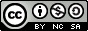 (Bu Dergi, Creative Commons Atıf-Ticari Olmayan Benzersiz Paylaşım 4.0 Uluslararası Lisansı ile lisanslanmıştır)INda by Journal of Interior Design and Academy is licensed under a Creative Commons Attribution-Non Commercial-Share Alike 4.0 International License(Bu Dergi, Creative Commons Atıf-Ticari Olmayan Benzersiz Paylaşım 4.0 Uluslararası Lisansı ile lisanslanmıştır)Plagiarism and Citation Policies (Benzerlik Politikası)Ithenticate vs Turnitin (less than 20 percent)Ithenticate vs Turnitin (less than 20 percent)Fee Policies of Journal (Ücret Politikası)INda is an open access journal and its content can be accessed online at no cost. Therefore, it does not charge a product processing fees (APC) and article submission fee (ASC).INda is an open access journal and its content can be accessed online at no cost. Therefore, it does not charge a product processing fees (APC) and article submission fee (ASC).Refereeing Type and Technique (Hakemlik Türü ve Yapısı)2 Double Blind Peer Reviewing (2 Reviewing Per Article) (İki Karşılıklı (Çift yönlü) Körleme Akran Hakemlik Sistemi)2 Double Blind Peer Reviewing (2 Reviewing Per Article) (İki Karşılıklı (Çift yönlü) Körleme Akran Hakemlik Sistemi)Acces Policies of Journal (Erişim Politikası)Open Acces (Açık Erişim)Open Acces (Açık Erişim)Editorial Proces System (Editoryal Sürec Sistemi)After an article is uploaded to the INda system, the evaluation process and duration are carried out in 3 stages and at least 6 weeks, as 1. Pre-Check (min. 2 weeks), 2. Evaluation (min. 3 weeks) and 3. Publishing Process (min. 3 weeks). Articles can only be withdrawn by the Authors during the Pre-Control and Evaluation processes(INda sistemine bir makale yüklendikten sonra değerlendirme süreci ve süresi olarak 1. Ön Kontrol (2 hafta), 2. Değerlendirme (3 hafta) ve 3. Yayımlama Süreci (3 hafta) olmak üzere 3 aşamada ve en az 8 haftada gerçekleştirilmektedir. Makaleler sadece Ön kontrol ve Değerlendirme süreçlerinde Yazarlar tarafından geri çekme talebinde bulunabilmektedir)After an article is uploaded to the INda system, the evaluation process and duration are carried out in 3 stages and at least 6 weeks, as 1. Pre-Check (min. 2 weeks), 2. Evaluation (min. 3 weeks) and 3. Publishing Process (min. 3 weeks). Articles can only be withdrawn by the Authors during the Pre-Control and Evaluation processes(INda sistemine bir makale yüklendikten sonra değerlendirme süreci ve süresi olarak 1. Ön Kontrol (2 hafta), 2. Değerlendirme (3 hafta) ve 3. Yayımlama Süreci (3 hafta) olmak üzere 3 aşamada ve en az 8 haftada gerçekleştirilmektedir. Makaleler sadece Ön kontrol ve Değerlendirme süreçlerinde Yazarlar tarafından geri çekme talebinde bulunabilmektedir)Writing Rules (Yazım Kuralları)"APA 6-Citation Guidelines" and International "abbreviations and unit symbols" are taken into consideration for the use and representation of references in the articles(Makalelerde kaynak kullanımı ve gösterimi için “APA 6 -Kaynak Gösterme Rehberi” ve Uluslararası “kısaltmalar ve birim sembolleri” dikkate alınmaktadır)"APA 6-Citation Guidelines" and International "abbreviations and unit symbols" are taken into consideration for the use and representation of references in the articles(Makalelerde kaynak kullanımı ve gösterimi için “APA 6 -Kaynak Gösterme Rehberi” ve Uluslararası “kısaltmalar ve birim sembolleri” dikkate alınmaktadır)Copyright Transfer, Author Contribution and Conflict of Interest Declaration (Telif Devir, Yazar Katkısı ve Çıkar Çatışması Beyanı)The copyright of each article in the Journal of Interior Design and Academy (INda) is reserved by the author (s) of that article under the Creative Commons (CC BY-NCSA 4.0) copyright license, and this means that the original work can be copied, redistributed, rearranged and in any non-commercial medium or format, provided that the original work is properly cited. It allows creating a new study by using the material in the study. The author grants the non-exclusive publishing right to INda Journal to publish their work. The copyright of the layout and design of the articles published in INda Journal belongs to the journal and cannot be used in other publications. the Article Copyright Form, Author Contributions and Conflict of Interest Form must be filled in and signed and approved by all Authors(INda Dergisinde her bir makalenin telif hakkı Creative Commons (CC BY-NC-SA 4.0) telif hakkı lisansı çerçevesinde o makalenin yazar(lar)ında saklıdır ve bu durum orijinal çalışmanın uygun şekilde alıntılanması sağlandığında o çalışmanın kopyalanması, yeniden dağıtılması, yeniden düzenlenmesi ve ticari olmayan her ortam veya biçimde bu çalışmadaki materyalden yararlanarak yeni bir çalışma oluşturulmasına izin vermektedir. Yazar, aynı zamanda çalışmalarını yayınlaması için INda dergisine münhasır olmayan yayın hakkı vermeyi kabul eder. INda Dergisinde yayınlanan makalelerin mizanpaj ve tasarımının telif hakkı dergiye aittir ve diğer yayınlarda kullanılamaz. Makale Telif formu, Yazar Katkıları ve Çıkar Çatışması ile ilgili Form doldurulup tüm Yazarlar tarafından imzalanarak onaylaması gerekmektedir)The copyright of each article in the Journal of Interior Design and Academy (INda) is reserved by the author (s) of that article under the Creative Commons (CC BY-NCSA 4.0) copyright license, and this means that the original work can be copied, redistributed, rearranged and in any non-commercial medium or format, provided that the original work is properly cited. It allows creating a new study by using the material in the study. The author grants the non-exclusive publishing right to INda Journal to publish their work. The copyright of the layout and design of the articles published in INda Journal belongs to the journal and cannot be used in other publications. the Article Copyright Form, Author Contributions and Conflict of Interest Form must be filled in and signed and approved by all Authors(INda Dergisinde her bir makalenin telif hakkı Creative Commons (CC BY-NC-SA 4.0) telif hakkı lisansı çerçevesinde o makalenin yazar(lar)ında saklıdır ve bu durum orijinal çalışmanın uygun şekilde alıntılanması sağlandığında o çalışmanın kopyalanması, yeniden dağıtılması, yeniden düzenlenmesi ve ticari olmayan her ortam veya biçimde bu çalışmadaki materyalden yararlanarak yeni bir çalışma oluşturulmasına izin vermektedir. Yazar, aynı zamanda çalışmalarını yayınlaması için INda dergisine münhasır olmayan yayın hakkı vermeyi kabul eder. INda Dergisinde yayınlanan makalelerin mizanpaj ve tasarımının telif hakkı dergiye aittir ve diğer yayınlarda kullanılamaz. Makale Telif formu, Yazar Katkıları ve Çıkar Çatışması ile ilgili Form doldurulup tüm Yazarlar tarafından imzalanarak onaylaması gerekmektedir)Article Publication Categories (Makale Yayın Kategorileri)"Research Articles" are accepted primarily, and a limited number of "Review Articles" are also accepted.(Öncelikli olarak “Araştırma Makaleler” kabul edilmekte olup sınırlı sayıda “Derleme Makaleler de kabul edilmektedir)"Research Articles" are accepted primarily, and a limited number of "Review Articles" are also accepted.(Öncelikli olarak “Araştırma Makaleler” kabul edilmekte olup sınırlı sayıda “Derleme Makaleler de kabul edilmektedir)Description of Journal Description of Journal Derginin AçıklamasıJournal of Interior Design and Academy (INda) is a double-blind peer-reviewed, scientific and open-access e-journal. The journal publishes articles in Turkish or English. There is no evaluation and application fee for the articles submitted to the journal and it is published twice a year (July and December).Interior design is not just a work area that covers the design of interior spaces where we spend most of our time in our life; it is an interdisciplinary area that interacts with many disciplines such as architecture, art, literature, sociology, anthropology, ergonomics, technology, psychology, and engineering in the developing and changing world. In addition to priority issues such as space design, furniture design, industrial design, urban interior design; publication of scientific studies investigating the theory, development, and history of the disciplines in which interior design interacts is among the main objectives.The main purpose of the Journal of Interior Design and Academy (INda) is to research and analyze the developing definition of interior design. At the same time, it aims to reveal the studies supported by interdisciplinary understanding and scientific methods, studies and critiques related to the educational problems encountered in academic understanding in the field of interior design and design with international originality. In addition to priority issues such as space design, furniture design, industrial design, urban interior design, the publication of scientific studies investigating the theory, development and history of the disciplines in which interior design interacts is among the main objectives.Journal of Interior Design and Academy (INda), supports and gives priority to scientific studies written on theoretical and practical issues in the field of interior design and other design disciplines, with which it is directly related, that stands out with its "originality." Besides, this journal can accept and publish study topics that contribute to the development of the design process in the field of interior architecture, including the perspectives of different disciplines according to interior design, human perception, behavior, and experience.Journal of Interior Design and Academy (INda) focuses on up-to-date, creative and original research as well as its definitions, discussions, and criticisms on the field of interior architecture education. Of the articles that can be accepted by the journal; It is expected to include research and/or applications on the development of original ideas and/or existing ideas.In addition, articles such as technical notes, letters to the editor, discussions, case reports, competition critiques, etc. are accepted.Our journal is an international peer-reviewed journal that is published twice a year, in July and December. The publication language of our journal is Turkish and English. Apart from the technical details in the pre-acceptance process, the similarity report is considered. Article authors are advised to upload articles according to this template by downloading an article template from our website, and prepare them in accordance with the APA 6 format when creating a bibliography.Publication History:Our journal will publish its first issue in July 2021.Journal of Interior Design and Academy (INda) is a double-blind peer-reviewed, scientific and open-access e-journal. The journal publishes articles in Turkish or English. There is no evaluation and application fee for the articles submitted to the journal and it is published twice a year (July and December).Interior design is not just a work area that covers the design of interior spaces where we spend most of our time in our life; it is an interdisciplinary area that interacts with many disciplines such as architecture, art, literature, sociology, anthropology, ergonomics, technology, psychology, and engineering in the developing and changing world. In addition to priority issues such as space design, furniture design, industrial design, urban interior design; publication of scientific studies investigating the theory, development, and history of the disciplines in which interior design interacts is among the main objectives.The main purpose of the Journal of Interior Design and Academy (INda) is to research and analyze the developing definition of interior design. At the same time, it aims to reveal the studies supported by interdisciplinary understanding and scientific methods, studies and critiques related to the educational problems encountered in academic understanding in the field of interior design and design with international originality. In addition to priority issues such as space design, furniture design, industrial design, urban interior design, the publication of scientific studies investigating the theory, development and history of the disciplines in which interior design interacts is among the main objectives.Journal of Interior Design and Academy (INda), supports and gives priority to scientific studies written on theoretical and practical issues in the field of interior design and other design disciplines, with which it is directly related, that stands out with its "originality." Besides, this journal can accept and publish study topics that contribute to the development of the design process in the field of interior architecture, including the perspectives of different disciplines according to interior design, human perception, behavior, and experience.Journal of Interior Design and Academy (INda) focuses on up-to-date, creative and original research as well as its definitions, discussions, and criticisms on the field of interior architecture education. Of the articles that can be accepted by the journal; It is expected to include research and/or applications on the development of original ideas and/or existing ideas.In addition, articles such as technical notes, letters to the editor, discussions, case reports, competition critiques, etc. are accepted.Our journal is an international peer-reviewed journal that is published twice a year, in July and December. The publication language of our journal is Turkish and English. Apart from the technical details in the pre-acceptance process, the similarity report is considered. Article authors are advised to upload articles according to this template by downloading an article template from our website, and prepare them in accordance with the APA 6 format when creating a bibliography.Publication History:Our journal will publish its first issue in July 2021.Journal of Interior Design and Academy (INda), çift kör hakemli, bilimsel ve açık erişimli bir e-dergidir. Dergi dili Türkçe veya İngilizce'dir. Dergiye gönderilen makalelerden herhangi bir değerlendirme ve başvuru ücreti alınmamakta ve yılda iki sayı (Temmuz ve Aralık) olarak yayımlanmaktadır. Derginin ana odağı olan ‘iç mimarlık’, sadece yaşamımız boyunca zamanımızın büyük bir bölümünü geçirdiğimiz iç mekan tasarımlarını kapsayan değil, gelişen ve değişen dünyada mimarlık, sanat, edebiyat, sosyoloji, antropoloji, ergonomi, teknoloji, psikoloji, mühendislik gibi pek çok disiplinle de doğrudan etkileşim halinde olan disiplinlerarası bir alandır.Journal of Interior Design and Academy (INda) temel amacı, iç mimarinin gelişen tanımını araştıran ve analiz eden; aynı zamanda disiplinlerarası anlayış ve bilimsel yöntemlerle desteklenen çalışmaları, iç mimari ve tasarım alanında akademik anlamda karşılaşılan eğitimle ilgili sorunlara yönelik çalışma ve eleştirileri uluslararası özgünlükle ortaya koymaktır. Ayrıca mekan tasarımı, mobilya tasarımı, endüstriyel tasarım, kentsel iç mekan tasarımı gibi öncelikli konuların yanında; iç mimarlığın etkileşimde bulunduğu disiplinlerin kuramı, gelişimi ve tarihini araştıran bilimsel çalışmaların da yayımlanması temel hedefler arasındadır.Journal of Interior Design and Academy (INda), iç mimarlık ve ilişkide olduğu tasarım disiplinleri alanında kuramsal (teorik) ve uygulamaya yönelik her konuda yazılmış, özgünlüğü ile ön plana çıkan, bilimsel çalışmalara destek ve öncelik vermektedir. Bununla birlikte, iç mimarlık alanına katkı sağlayan her ölçekte mekan tasarımına ve uygulamasına, insan algısına, davranışına ve deneyimine göre farklı disiplinlerin perspektiflerini içeren çalışma konuları da bu dergi tarafından kabul edilmekte ve yayımlanabilmektedir.Journal of Interior Design and Academy (INda, iç mimarlık eğitimi alanına dair tanımlamaları, tartışmaları ve eleştirileri de ele alan yeni, yaratıcı ve özgün araştırmalara odaklanmaktadır. Dergi tarafından kabul edilebilecek makalelerin; özgün fikirler ve/veya var olan fikirlerin geliştirilmesi üzerine araştırma ve/veya uygulamalar içermesi beklenmektedir.Ayrıca teknik not, editöre mektup, tartışma, vaka takdimi, yarışma kritikleri vb. yazılar kabul edilmektedir.Dergimiz, Temmuz ve Aralık aylarında olmak üzere, yılda iki kez yayın yapan, uluslararası hakemli bir dergidir. Dergimizin yayın dili, Türkçe ve İngilizcedir. Makale ön kabul sürecinde teknik ayrıntı dışında, benzerlik raporuna bakılmaktadır. Makale yazarlarımızdan makale yüklemesi yaparken, internet sitemizden makale şablonu indirerek bu şablona göre yükleme yapmaları, kaynakça oluştururken, APA 6 formatına uygun olarak hazırlamaları önerilmektedir.Yayın Tarihçesi:Dergimiz, 2021 yılı Temmuz ayında ilk sayısını çıkarmıştır.